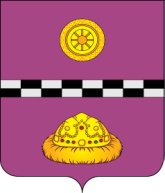 ПОСТАНОВЛЕНИЕот 25 мая 2021 г.                                                                                                № 203      В соответствии с пунктом 3 части 1 статьи 15 Федерального закона                                  от 06.10.2003 № 131-ФЗ «Об общих принципах организации местного самоуправления в Российской Федерации», постановлением Правительства Российской Федерации от 28.01.2006 № 47 «Об утверждении Положения                           о признании помещения жилым помещением, жилого помещения непригодным          для проживания и многоквартирного дома аварийным и подлежащим сносу                   или реконструкции, садового дома жилым домом и жилого дома садовым домом», Уставом муниципального образования муниципального района  «Княжпогостский» ПОСТАНОВЛЯЮ: Создать межведомственную комиссию о признании помещения жилым помещением, жилого помещения непригодным для проживания                                        и многоквартирного дома аварийным и подлежащим сносу или реконструкции, согласно приложению №1 к настоящему постановлению. Утвердить Положение о межведомственной комиссии о признании помещения жилым помещением, жилого помещения непригодным для проживания                           и многоквартирного дома аварийным и подлежащим сносу или реконструкции», согласно приложению №2 к настоящему постановлению. Постановление администрации МР «Княжпогостский» «О создании межведомственной комиссии по оценке и признанию помещения жилым помещением, жилого помещения непригодным для проживания и многоквартирного дома аварийным и подлежащим сносу  или реконструкции»                  № 646 от 28 октября 2020 г. признать утратившим силу.  Настоящее постановление вступает в силу со дня его официального опубликования. Контроль за исполнением настоящего постановления возлагается                              на заместителя руководителя администрации муниципального района «Княжпогостский» А.Л. Кулика.Исполняющий обязанности                                                                          М.В.Ховринруководителя администрации                                            СОСТАВМЕЖВЕДОМСТВЕННОЙ КОМИССИИ МУНИЦИПАЛЬНОГО  РАЙОНА «КНЯЖПОГОСТСКИЙ»Председатель комиссии:- Кулик А.Л. - заместитель руководителя администрации муниципального района «Княжпогостский»;Заместитель председателя комиссии:- Волчкевич А.В. – начальник управления муниципального хозяйства администрации муниципального района «Княжпогостский» либо лицо, назначенное исполнять его обязанности по основному месту работы на основании распоряжения (приказа);Секретарь комиссии:- Колесникова В.В. – главный специалист отдела жилищно-коммунального                           и дорожного хозяйства управления муниципального хозяйства администрации муниципального района «Княжпогостский», либо лицо, назначенное исполнять его обязанности по основному месту работы; Члены комиссии:     - Корнилова С.В. – заместитель начальника управления муниципального хозяйства администрации муниципального района «Княжпогостский»;-  Кузиванов А.И. – начальник отдела жилищно-коммунального и дорожного хозяйства администрации МР «Княжпогостский»;-   Рымская Н.С. – инженер 1 категории отдела жилищно-коммунального                                    и дорожного хозяйства управления муниципального хозяйства администрации муниципального района «Княжпогостский»;-    Станко С.И. – заведующий отделом по делам ГО и ЧС администрации МР «Княжпогостский»;- Сырчикова С.А. – главный архитектор администрации МР «Княжпогостский»;- Ковтун С.С. - заместитель начальника территориального отдела территориального управления Федеральной службы по надзору в сфере защиты прав потребителей и благополучия человека по Республике Коми в Усть-Вымском районе (по согласованию);- Торлопова Н.В. - начальник Государственной жилищной инспекции                                 по Княжпогостскому району службы строительного, жилищного и технического надзора (контроля) Республики Коми  (по согласованию);- Батич И.Р. - начальник отдела надзорной деятельности по Княжпогостскому району Главного управления Министерства чрезвычайных ситуаций России по Республике Коми либо лицо, назначенное исполнять его обязанности по основному месту работы на основании распоряжения (приказа) (по согласованию);- Пудова Н.Н. - начальник районного отдела по охране окружающей среды Министерства природных ресурсов и охраны окружающей среды Республики Коми (по согласованию)ПОЛОЖЕНИЕО МЕЖВЕДОМСТВЕННОЙ КОМИССИИ ПО ОЦЕНКЕ И ПРИЗНАНИЮ ПОМЕЩЕНИЯ ЖИЛЫМ ПОМЕЩЕНИЕМ, ЖИЛОГО ПОМЕЩЕНИЯ НЕПРИГОДНЫМ ДЛЯ ПРОЖИВАНИЯ И МНОГОКВАРТИРНОГО ДОМА АВАРИЙНЫМ И ПОДЛЕЖАЩИМ СНОСУ ИЛИ РЕКОНСТРУКЦИИ1.ОБЩИЕ ПОЛОЖЕНИЯ1.1 Положение о межведомственной комиссии (далее Комиссия) определяет порядок работы межведомственной комиссии по оценке и обследованию помещения в целях признания жилого помещения пригодным (непригодным) для проживания, а также многоквартирного дома, в целях признания его аварийным и подлежащим сносу или реконструкции, на территории сельских поселений муниципального района «Княжпогостский».	1.2. В своей деятельности Комиссия руководствуется Жилищным кодексом Российской Федерации, Постановлением Правительства Российской Федерации от 28.01.2006 № 47 «Об утверждении Положения о признании помещения жилым помещением, жилого помещения непригодным для проживания и многоквартирного дома аварийным и подлежащим сносу или реконструкции, садового дома жилым домом и жилого дома садовым домом» (далее - Постановление Правительства РФ), а также настоящим Положением.1.3. Задачами Межведомственной комиссии являются проведение оценки и обследования жилых помещений жилищного фонда Российской Федерации, многоквартирных домов, находящихся в федеральной собственности, муниципального жилищного фонда и частного жилищного фонда на соответствие требованиям Постановления Правительства и принятие по результатам работы  решения.1.4. Решение о признании помещения жилым помещением, жилого помещения пригодным (непригодным) для проживания граждан, а также многоквартирного дома аварийным и подлежащим сносу или реконструкции на территории сельских поселений МР «Княжпогостский», принимается администрацией МР «Княжпогостский» (за исключением жилых помещений жилищного фонда Российской Федерации и многоквартирных домов, находящихся в федеральной собственности) на основании заключения Межведомственной комиссии.1.5. Признание помещения жилым помещением, жилого помещения непригодным для проживания и многоквартирного дома аварийным и подлежащим сносу или реконструкции на территории сельских поселений МР «Княжпогостский», является муниципальной услугой.2. ОРГАНИЗАЦИЯ РАБОТЫ МЕЖВЕДОМСТВЕННОЙ КОМИССИИ	2.1. В состав комиссии включаются представители администрации муниципального района  «Княжпогостский», а также представители органов, уполномоченных на проведение регионального жилищного надзора (муниципального жилищного контроля), государственного контроля и надзора в сферах санитарно-эпидемиологической, пожарной, экологической и иной безопасности, защиты прав потребителей и благополучия человека (далее - органы государственного надзора (контроля), на проведение инвентаризации и регистрации объектов недвижимости, находящихся в городских и сельских поселениях, других муниципальных образованиях, а также в случае необходимости - представители органов архитектуры, градостроительства и соответствующих организаций, эксперты, в установленном порядке аттестованные на право подготовки заключений экспертизы проектной документации и (или) результатов инженерных изысканий.	2.2. Собственник жилого помещения (уполномоченное им лицо) привлекается к работе в комиссии с правом совещательного голоса и подлежит уведомлению о времени и месте заседания комиссии не позднее, чем за 3 рабочих дня до дня назначенного заседания комиссии.          2.3. В случае если комиссией проводится оценка жилых помещений жилищного фонда Российской Федерации или многоквартирного дома, находящегося в федеральной собственности, в состав комиссии с правом решающего голоса включается представитель федерального органа исполнительной власти, осуществляющего полномочия собственника в отношении оцениваемого имущества. В состав комиссии с правом решающего голоса также включается представитель государственного органа Российской Федерации или подведомственного ему предприятия (учреждения), если указанному органу либо его подведомственному предприятию (учреждению) оцениваемое имущество принадлежит на соответствующем вещном праве (далее - правообладатель).           2.4. Решение о признании помещения жилым помещением, жилого помещения пригодным (непригодным) для проживания граждан, а также многоквартирного дома аварийным и подлежащим сносу или реконструкции принимается Главой МР «Княжпогостский» - руководителем Администрации (за исключением жилых помещений жилищного фонда Российской Федерации и многоквартирных домов, находящихся в федеральной собственности). В случае если комиссией проводится оценка жилых помещений жилищного фонда Российской Федерации, а также многоквартирного дома, находящегося в федеральной собственности, решение о признании помещения жилым помещением, жилого помещения пригодным (непригодным) для проживания граждан, а также многоквартирного дома аварийным и подлежащим сносу или реконструкции принимается федеральным органом исполнительной власти, осуществляющим полномочия собственника в отношении оцениваемого имущества, а если оцениваемое имущество принадлежит на соответствующем вещном праве федеральному органу исполнительной власти либо его подведомственному предприятию (учреждению), указанное решение принимается таким федеральным органом исполнительной власти.	2.5. Полномочия отсутствующего члена комиссии исполняет лицо, назначенное исполнять его обязанности по основному месту работы на основании распоряжения (приказа).2.6. Председателем Межведомственной комиссии назначается заместитель руководителя администрации МР «Княжпогостский». При отсутствии председателя Межведомственную комиссию возглавляет заместитель председателя.Председатель Межведомственной комиссии в целях реализации задач, осуществляемых Межведомственной комиссией:- осуществляет руководство деятельностью Межведомственной комиссии;- созывает заседания Межведомственной комиссии;- определяет круг выносимых на заседании Межведомственной комиссии вопросов;- предоставляет слово для выступлений;- ставит на голосование предложения членов Межведомственной комиссии                            и проекты принимаемых решений;- подписывает принятые Комиссией решения.2.7. Члены Межведомственной комиссии:- знакомятся со всеми представленными документами;- выступают по вопросам повестки дня заседания Межведомственной комиссии;- в случае несогласия с решением Межведомственной комиссии имеют право изложить в письменной форме мотивированное особое мнение.2.8. Секретарь Межведомственной комиссии:- осуществляет подготовку материалов к заседаниям Межведомственной комиссии;- согласовывает с председателем Межведомственной комиссии дату проведения заседания Межведомственной комиссии;- информирует членов Межведомственной комиссии и собственников жилых помещений о времени, месте и дате заседания, а также выполняет иные мероприятия организационного характера, необходимые для функционирования Межведомственной комиссии;- оформляет акт (в случае принятия Межведомственной комиссией решения о необходимости проведения обследования) и заключение Межведомственной комиссии, предоставляет их на подпись членам Межведомственной комиссии;- обеспечивает учет и хранение документов;- по результатам работы Межведомственной комиссии в зависимости от рассматриваемого Межведомственной комиссией вопроса осуществляет подготовку проекта постановления органа местного самоуправления.	2.9. Формой деятельности Комиссии являются заседания.	2.10. Межведомственная комиссия проводит свои заседания по мере необходимости.2.11. Комиссия для осуществления возложенной на нее задачи имеет право:	- запрашивать и получать в установленном порядке информацию и материалы по вопросам своей компетенции от физических и юридических лиц;	- приглашать в установленном порядке по согласованию на свои заседания представителей администраций городских и сельских поселений муниципального района «Княжпогостский», государственных органов, иных организаций, учреждений, предприятий и физических лиц;	- заслушивать в установленном порядке на своих заседаниях по вопросам своей компетенции предложения представителей администраций городских и сельских поселений муниципального района «Княжпогостский», иных организаций, учреждений, предприятий и физических лиц;	- рассматривать  план сноса ветхого муниципального жилищного фонда;- выносить в установленном порядке решения по вопросам своей компетенции.3. ПОРЯДОК РАБОТЫ КОМИССИИ И ПРИНЯТИЕ РЕШЕНИЙ3.1. Межведомственная комиссия на основании заявления собственника помещения, федерального органа исполнительной власти, осуществляющего полномочия собственника в отношении оцениваемого имущества, правообладателя или гражданина (нанимателя), либо на основании заключения органов государственного надзора (контроля) по вопросам, отнесенным к их компетенции, либо на основании заключения экспертизы жилого помещения, проведенной в соответствии с постановлением Правительства Российской Федерации от 21 августа 2019 г. № 1082 «Об утверждении Правил проведения экспертизы жилого помещения, которому причинен ущерб, подлежащий возмещению в рамках программы организации возмещения ущерба, причиненного расположенным на территориях субъектов Российской Федерации жилым помещениям граждан, с использованием механизма добровольного страхования, методики определения размера ущерба, подлежащего возмещению в рамках программы организации возмещения ущерба, причиненного расположенным на территориях субъектов Российской Федерации жилым помещениям граждан, с использованием механизма добровольного страхования за счет страхового возмещения и помощи, предоставляемой за счет средств бюджетов бюджетной системы Российской Федерации, и о внесении изменений в Положение о признании помещения жилым помещением, жилого помещения непригодным для проживания, многоквартирного дома аварийным и подлежащим сносу или реконструкции, садового дома жилым домом и жилого дома садовым домом»; сформированный и утвержденный субъектом Российской Федерации на основании сведений из Единого государственного реестра недвижимости, полученных с использованием единой системы межведомственного электронного взаимодействия и подключаемых к ней региональных систем межведомственного электронного взаимодействия, сводный перечень объектов (жилых помещений), находящихся в границах зоны чрезвычайной ситуации (далее сводный перечень объектов (жилых помещений), а также заявление собственника, правообладателя или нанимателя жилого помещения, которое получило повреждения в результате чрезвычайной ситуации и при этом не включено в сводный перечень объектов (жилых помещений)   проводит оценку соответствия помещения установленным в настоящем Положении требованиям и принимает одно из решений, предусмотренных п.3.8 настоящего Положения.3.2. При оценке соответствия находящегося в эксплуатации жилого помещения требованиям, установленным в разделе 2 Положения, утвержденного постановлением Правительства Российской Федерации от 28.01.2006 № 47, проверяется фактическое состояние помещения. При этом проводится оценка степени и категории технического состояния строительных конструкций и жилого дома в целом, степени его огнестойкости, условий обеспечения эвакуации проживающих граждан в случае пожара, санитарно-эпидемиологических требований и гигиенических нормативов, содержания потенциально опасных для человека химических и биологических веществ, качества атмосферного воздуха, уровня радиационного фона и физических факторов источников шума, вибрации, наличия электромагнитных полей, параметров микроклимата помещения, а также месторасположения жилого помещения.3.3. Процедура проведения оценки соответствия помещения требованиям, установленным в разделе Положения, утвержденного постановлением Правительства Российской Федерации от 28.01.2006 № 47, требованиям включает:- прием и рассмотрение заявления и прилагаемых к нему обосновывающих документов;- определение перечня дополнительных документов (заключения (акты) соответствующих органов государственного надзора (контроля), заключение проектно-изыскательской организации по результатам обследования элементов ограждающих и несущих конструкций жилого помещения), необходимых для принятия решения о признании жилого помещения соответствующим (не соответствующим) установленным в разделе 2 Положения, утвержденного постановлением Правительства Российской Федерации от 28.01.2006 № 47, требованиям;- определение состава привлекаемых экспертов, в установленном порядке аттестованных на право подготовки заключений экспертизы проектной документации и (или) результатов инженерных изысканий, исходя из причин, по которым жилое помещение может быть признано нежилым, либо для оценки возможности признания пригодным для проживания реконструированного ранее нежилого помещения;- работу Межведомственной комиссии по оценке пригодности (непригодности) жилых помещений для постоянного проживания; составление Межведомственной комиссией заключения в порядке, предусмотренном пунктом 3.8 настоящего Положения, по форме согласно приложению № 1 Положения, утвержденного постановлением Правительства Российской Федерации от 28.01.2006 № 47 (далее - заключение);- составление акта обследования помещения (в случае принятия Межведомственной комиссией решения о необходимости проведения обследования) и составление Межведомственной комиссией на основании выводов и рекомендаций, указанных в акте, заключения.При этом решение Межведомственной комиссии в части выявления оснований для признания многоквартирного дома аварийным и подлежащим сносу или реконструкции может основываться только на результатах, изложенных в заключении специализированной организации, проводящей обследование;- принятие соответствующим федеральным органом исполнительной власти, органом местного самоуправления решения по итогам работы Межведомственной комиссии;- передача по одному экземпляру решения заявителю и собственнику жилого помещения (третий экземпляр остается в деле, сформированном Межведомственной комиссией).3.4. Для рассмотрения вопроса о пригодности (непригодности) помещения для проживания и признания многоквартирного дома аварийным заявитель представляет в Межведомственную комиссию по месту нахождения жилого помещения, следующие документы:а) заявление о признании помещения жилым помещением или жилого помещения непригодным для проживания и (или) многоквартирного дома аварийным и подлежащим сносу или реконструкции;б) копии правоустанавливающих документов на жилое помещение, право                     на которое не зарегистрировано в Едином государственном реестре недвижимости;в) в отношении нежилого помещения для признания его в дальнейшем жилым помещением - проект реконструкции нежилого помещения;г) заключение специализированной организации, проводившей обследование многоквартирного дома, - в случае постановки вопроса о признании многоквартирного дома аварийным и подлежащим сносу или реконструкции;д) заключение проектно-изыскательской организации по результатам обследования элементов ограждающих и несущих конструкций жилого помещения - в случае, если предоставление такого заключения является необходимым для принятия решения о признании жилого помещения соответствующим (не соответствующим) установленным в Положении, утвержденном постановлением Правительства Российской Федерации от 28.01.2006 № 47, требованиям;е) заявления, письма, жалобы граждан на неудовлетворительные условия проживания - по усмотрению заявителя.Заявитель вправе представить заявление и прилагаемые к нему документы на бумажном носителе лично или посредством почтового отправления                               с уведомлением о вручении либо в форме электронных документов                                 с использованием федеральной государственной информационной системы «Единый портал государственных и муниципальных услуг (функций)» (далее - единый портал), регионального портала государственных и муниципальных услуг (при его наличии).Заявление, подаваемое в форме электронного документа, подписывается заявителем простой электронной подписью, а прилагаемые к нему электронные документы должны быть подписаны должностными лицами органов (организаций), выдавших эти документы, усиленной квалифицированной электронной подписью (если законодательством Российской Федерации для подписания таких документов не установлен иной вид электронной подписи).Заявитель вправе представить в Межведомственную комиссию указанные                          в пункте 3.6 настоящего Положения документы и информацию по своей инициативе.3.5. В случае если заявителем выступает орган государственного надзора (контроля), указанный орган представляет в Межведомственную комиссию свое заключение, после рассмотрения, которого Межведомственная комиссия предлагает собственнику помещения представить документы, указанные в пункте 3.4 настоящего Положения.3.6. Межведомственная комиссия на основании межведомственных запросов                       с использованием единой системы межведомственного электронного взаимодействия и подключаемых к ней региональных систем межведомственного электронного взаимодействия получает, в том числе в электронной форме:- сведения из Единого государственного реестра прав на недвижимое имущество и сделок с ним о правах на жилое помещение;- технический паспорт жилого помещения, а для нежилых помещений - технический план;- заключения (акты) соответствующих органов государственного надзора (контроля) в случае, если представление указанных документов в соответствии                     с абзацем третьим пункта 3.3 настоящего Положения признано необходимым для принятия решения о признании жилого помещения соответствующим                                (не соответствующим) установленным в настоящем Положении требованиям.Межведомственная комиссия вправе запрашивать данные документы                                  в органах государственного надзора (контроля), указанных в абзаце пятом пункта 7 Положения, утвержденного постановлением Правительства Российской Федерации от 28.01.2006 № 47.3.7. Межведомственная комиссия рассматривает поступившее заявление,                   или заключение органа государственного надзора (контроля), или заключение экспертизы жилого помещения, в течение 30 дней с даты его регистрации, и принимает решение (в виде заключения), указанное в пункте 3.8 настоящего Положения, либо решение   о проведении дополнительного обследования оцениваемого помещения.В ходе работы Межведомственная комиссия вправе назначить дополнительные обследования и испытания, результаты которых приобщаются к документам, ранее представленным на рассмотрение Межведомственной комиссии.В случае непредставления заявителем документов, предусмотренных пунктом 3.4 настоящего Положения, и невозможности их истребования на основании межведомственных запросов с использованием единой системы межведомственного электронного взаимодействия и подключаемых к ней региональных систем межведомственного электронного взаимодействия Межведомственная комиссия возвращает без рассмотрения заявление и соответствующие документы в течение 15 дней со дня истечения срока, предусмотренного абзацем первым настоящего пункта.3.8. По результатам работы Межведомственная комиссия принимает одно                   из следующих решений об оценке соответствия помещений                                          и многоквартирных домов требованиям, установленным действующим законодательством:- о соответствии помещения требованиям, предъявляемым к жилому помещению, и его пригодности для проживания;- о выявлении оснований для признания помещения подлежащим капитальному ремонту, реконструкции или перепланировке (при необходимости с технико-экономическим обоснованием) с целью приведения утраченных в процессе эксплуатации характеристик жилого помещения в соответствие с установленными в Положении, утвержденном постановлением Правительства Российской Федерации от 28.01.2006 № 47, требованиями;- о выявлении оснований для признания помещения не пригодным                             для проживания;- о выявлении оснований для признания многоквартирного дома аварийным                      и подлежащим реконструкции;- о выявлении оснований для признания многоквартирного дома аварийным                и подлежащим сносу;- об отсутствии оснований для признания многоквартирного дома аварийным и подлежащим сносу или реконструкции.	Заседание Комиссии считается правомочным, если на нем присутствует                      2/3 утвержденного состава Комиссии.Решение принимается большинством голосов членов Межведомственной комиссии и оформляется в виде заключения в 3 экземплярах с указанием соответствующих оснований принятия решения. Если число голосов «за» и «против» при принятии решения равно, решающим является голос председателя Межведомственной комиссии. В случае несогласия с принятым решением члены Межведомственной комиссии вправе выразить свое особое мнение в письменной форме и приложить его к заключению.3.9. По окончании работы Межведомственная комиссия составляет                               в 3 экземплярах заключение об оценке соответствия помещения (многоквартирного дома) требованиям, установленным в Положении, утвержденном постановлением Правительства Российской Федерации от 28.01.2006 № 47 (далее - заключение),                     по форме согласно требованиям, установленным постановлением Правительства Российской Федерации от 28.01.2006 № 47.3.10. В случае обследования помещения Межведомственная комиссия составляет в 3 экземплярах акт обследования помещения по форме согласно Приложению № 2 к Положению, утвержденному постановлением Правительства Российской Федерации от 28.01.2006 № 47.3.11. На основании заключения Межведомственной комиссии соответствующий федеральный орган исполнительной власти, Глава МР «Княжпогостский» - руководитель администрации в течение 30 дней со дня получения заключения, а в случае обследования жилых помещений, получивших повреждения в результате чрезвычайной ситуации, - в течение 10 календарных дней со дня получения заключения в установленном им порядке принимает решение, предусмотренное п. 2.4. настоящего Положения и издает распоряжение с указанием о дальнейшем использовании помещения, сроках отселения физических и юридических лиц в случае признания дома аварийным и подлежащим сносу или реконструкции или о признании необходимости проведения ремонтно-восстановительных работ.3.12. Межведомственная комиссия в 5-дневный срок со дня принятия решения, предусмотренного пунктом 49 Положения, утвержденного постановлением Правительства Российской Федерации от 28.01.2006 № 47, направляет в письменной или электронной форме с использованием информационно-телекоммуникационных сетей общего пользования, в том числе информационно-телекоммуникационной сети «Интернет», включая единый портал или региональный портал государственных и муниципальных услуг (при его наличии), по 1 экземпляру распоряжения и заключения Межведомственной комиссии заявителю, а также в случае признания жилого помещения непригодным для проживания и многоквартирного дома аварийным и подлежащим сносу или реконструкции - в орган государственного жилищного надзора (муниципального жилищного контроля) по месту нахождения такого помещения или дома.В случае выявления оснований для признания жилого помещения непригодным для проживания вследствие наличия вредного воздействия факторов среды обитания, представляющих особую опасность для жизни и здоровья человека, либо представляющих угрозу разрушения здания по причине его аварийного состояния или по основаниям, предусмотренным пунктом 36 Положения, утвержденного постановлением Правительства Российской Федерации от 28.01.2006 № 47, решение направляется в соответствующий федеральный орган исполнительной власти, администрацию МР «Княжпогостский», собственнику жилья и заявителю не позднее рабочего дня, следующего за днем оформления решения.3.13. Решение администрации МР «Княжпогостский», заключение, предусмотренное п.47 Положения, утвержденного постановлением Правительства Российской Федерации от 28.01.2006 № 47, могут быть обжалованы заинтересованными лицами в судебном порядке.3.14. Отдельные, занимаемые инвалидами, жилые помещения (комната, квартира) могут быть признаны Межведомственной комиссией непригодными для проживания граждан и членов их семей на основании заключения об отсутствии возможности приспособления жилого помещения инвалида и общего имущества                                       в многоквартирном доме, в котором проживает инвалид, с учетом потребностей инвалида и обеспечения условий их доступности для инвалида, вынесенного                          в соответствии с пунктом 20 Правил обеспечения условий доступности для инвалидов жилых помещений и общего имущества в многоквартирном доме, утвержденных постановлением Правительства Российской Федерации от 09.07.2016 № 649 «О мерах по приспособлению жилых помещений и общего имущества в многоквартирном доме с учетом потребностей инвалидов». Межведомственная комиссия оформляет в 3 экземплярах заключение о признании жилого помещения непригодным для проживания указанных граждан по форме согласно приложению № 1 к Положению, утвержденному постановлением Правительства Российской Федерации от 28.01.2006 № 47, и в 5-дневный срок                         со дня вынесения направляет один экземпляр в администрацию                                       МР «Княжпогостский», второй экземпляр заявителю (третий экземпляр остается в деле, сформированном Межведомственной комиссией).О создании межведомственной комиссии по оценке и признанию помещения жилым помещением, жилого помещения непригодным для проживания и многоквартирного дома аварийным и подлежащим сносу или реконструкцииПриложение № 1к постановлению администрации МР «Княжпогостский»от 25 мая 2021 г.  № 203Приложение № 2к постановлению администрации МР «Княжпогостский»от 25 мая 2021 г.  № 203